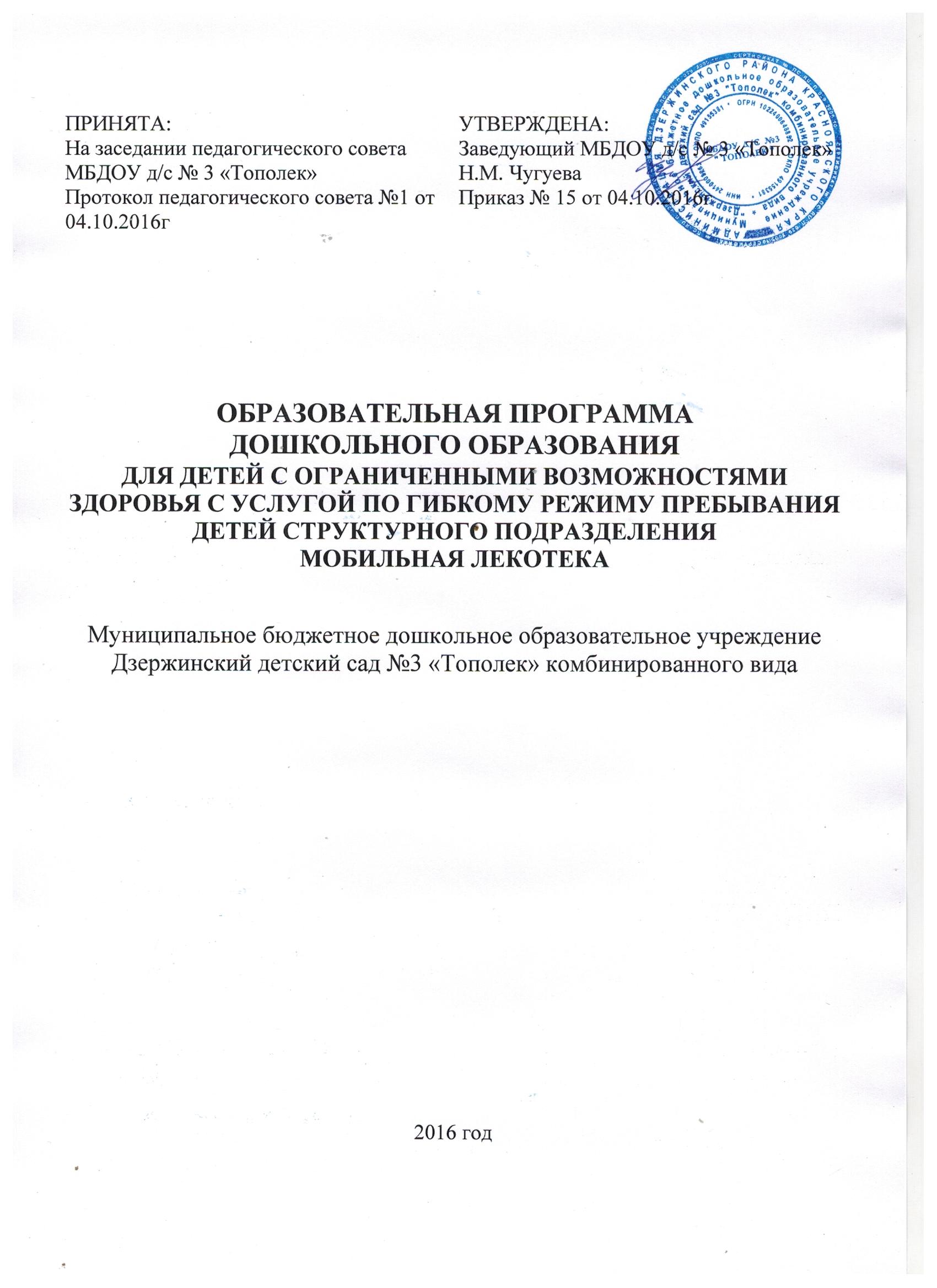 ОБРАЗОВАТЕЛЬНАЯ ПРОГРАММАДОШКОЛЬНОГО ОБРАЗОВАНИЯДЛЯ ДЕТЕЙ С ОГРАНИЧЕННЫМИ ВОЗМОЖНОСТЯМИ ЗДОРОВЬЯ С УСЛУГОЙ ПО ГИБКОМУ РЕЖИМУ ПРЕБЫВАНИЯ ДЕТЕЙ СТРУКТУРНОГО ПОДРАЗДЕЛЕНИЯ МОБИЛЬНАЯ ЛЕКОТЕКАМуниципальное бюджетное дошкольное образовательное учреждение Дзержинский детский сад №3 «Тополек» комбинированного вида2016 годОглавлениеВведение …………………………………………………………………………………………………. 3Целевой разделПояснительная записка: ………………………………………………………………………………….5Цели и задачи реализации программы ……………………………………………………………5Принципы и подходы к формированию программы …………………………………………….5       Планируемые результаты освоения программы: ………………………………………………….……6Система оценки результатов освоения программы ……………………………………….……..7II. Содержательный разделОбразовательная деятельность в соответствии с направлениями развития детей …………………..9Описание способов реализации программы……………………………..………………………….….9Особенности взаимодействия педагогического коллектива с семьями воспитанников………...….10Описание образовательной деятельности по профессиональной коррекции нарушений развития детей …………………………………………………………………………………………………....11Организационный разделОрганизация режима пребывания детей в ДОУ………………………………………………………13Планирование образовательной деятельности…………..……………………………………………13Кадровые условия ДОУ……………………………………………………………………………….....14Дополнительный раздел программыПриложенияТематический план коррекционно-развивающих занятий …………………………………….18Содержание занятий……………………………………………………………………………….18Режим дня…………………………………………………………………………………………..18Список детей……………………………………………………………………………………….19Журнал учета занятий……………………………………………………………………………..19Анкета для родителей……………………………………………………………………………...20Социальный паспорт семьи………………………………………………………………………..22Протокол обследования развития ребѐнка………………………………………………………..23Протокол первичного обследования………………………………………………………………24Опросник для родителей……………………………………………………………………………24Правила для родителей………………………………………………………………………..……25Советы для родителей……………………………………………………………………..………..26Информация для родителей………………………………………………………………………...26ВВЕДЕНИЕ      Муниципальное бюджетное дошкольное образовательное учреждение детский сад №3 «Тополёк» комбинированного вида был основан в 1962 году. 24 июля 2012 у нас произошло долгожданное и радостное событие. Состоялось открытие второго корпуса детского сада. Новый корпус отвечает всем современным требованиям. Спальные помещения, столовая, медицинский блок, игровые комнаты, туалет и комнаты для умывания поражают и европейским качеством ремонта, и продуманным расположением всех помещений. Есть у нас и несколько камер видеонаблюдения, что соответствует требованиям 21 века. Детский сад рассчитан на 105 детей. Сад полностью укомплектован штатными работниками -заведующий, старший воспитатель, воспитатели, младшие воспитатели, инструктор по физкультуре, учитель - логопед, учитель – дефектолог,  медицинская сестра, обслуживающий персонал. Все педагогические работники и специалисты имеют высшее и средне -специальное педагогическое образование. Детский сад работает по основной общеобразовательной программе.В  2016	году	в  МБДОУ детский  сад  №3  «Тополек»  комбинированного  вида  былаорганизована	лекотека.	Она	является	структурным	подразделением муниципального бюджетного дошкольного образовательного	учреждения,	реализующего коррекционную программу дошкольного образования. Лекотека организована для детей, которые не могут посещать государственные образовательные учреждения по состоянию здоровья или развития, и нуждаются в психолого-педагогической и медико-социальной помощи.соответствие с пунктом 2 статьи 79 Закона, общее образование обучающихся с ограниченными возможностями здоровья осуществляется по адаптированным основным общеобразовательным программам.Таким образом, дошкольная образовательная организация в лекотеке осуществляет образовательную деятельность по адаптированной основной общеобразовательной программе дошкольного образования (далее по тексту – Программа).Список используемых сокращенийДОО -	дошкольная образовательная организация.ДОУ - дошкольное образовательное учреждение.ООП - основная образовательная программа.УМК - учебно-методический комплекс.ФГОС - федеральный государственный образовательный стандарт.ФГОС ДО - федеральный государственный образовательный стандарт дошкольного образования(Приказ № 1155 от 17 октября 2013 года).ФГТ - федеральные государственные требования (Приказ № 655 от 23 ноября 2009 года).ТНР – тяжелые нарушения речи.Составители программыРуководитель авторского коллективаЧугуева Наталья Михайловна  – заведующий, педагог-психолог.Авторский коллективЧугуева Наталья Михайловна  – заведующий, педагог-психологРыль Наталья Александровна -  учитель- логопед, 1 квалификационная категорияКапошина Анна Николаевна – учитель- дефектологЦЕЛЕВОЙ РАЗДЕЛПояснительная запискаЦели и задачи реализации Программы:Основная общеобразовательная программа МБДОУ детский сад №3 «Тополек» комбинированного вида» (далее - Программа) разработана в соответствии с действующим Федеральным государственным образовательным стандартом дошкольного образования (далее ФГОС ДО) к структуре основной общеобразовательной программы дошкольного образования (Приказ Министерства образования и науки Российской Федерации от 17 октября 2013 года № 1155 «Об утверждении и введении в действие Федерального государственного образовательного стандарта дошкольного образования к структуре основной общеобразовательной программы дошкольного образования») и предназначена для детей от 2 месяцев до 7 лет с ограниченными возможностями здоровья.Нормативно-правовая база Программы:Конвенции о правах инвалидов,ФЗ от 29 декабря 2012г. №273-ФЗ «Об образовании в  Российской Федерации»;ФЗ от 24 ноября 1995г.№181-ФЗ «О социальной  защите инвалидов в РФ»;ФЗ от 3 мая 2012г. №46-ФЗ «О ратификации  Конвенции о правах инвалидов»;Приказ Министерства образования и науки Российской Федерации от 30 августа 2013 г. № 1014 г. Москва «Об утверждении Порядка организации и осуществления образовательной деятельности по основным общеобразовательным программам – образовательным программам дошкольного образования».Программа реализуется на государственном языке Российской Федерации. Цели Программы:Оказание  комплексной  психолого  -  педагогической  помощи  и  поддержки  детям  сограниченными возможностями здоровья и инвалидам и их родителям (законным представителям), содействие решению психологических проблем, препятствующих поступлению детей в дошкольные образовательные учреждения, адаптации в семье и других социальных группах.Задачи Программы:Предоставление родителям информации по вопросам развития и воспитания ребенка, о результатах клинико - психолого-педагогического обследования, особенностях выявленного расстройства и ресурсах малыша.учреждений, педагогов по пользованию средствами лекотеки и методам игрового взаимодействия с детьми, имеющими нарушения развития.Подбор адекватных средств общения с ребенком.Помощь в личностно-социальном развитии малыша.Подбор оптимальных способов обучения ребенка.Проведение индивидуальных развивающих и психокоррекционных занятий по индивидуальному плану.Формирование предпосылок для обучения ребенка в дошкольных образовательных учреждениях.Нормализация родительско - детских отношений.Помощь семье в адаптации к инвалидности ребенка.Помощь родителям в преодолении психологических проблем.Принципы и подходы к формированию ПрограммыПрограмма разработана на основе Конституции Российской Федерации и законодательства Российской Федерации и с учетом Конвенции ООН о правах ребенка, в основе которых заложены следующие основные принципы:поддержка разнообразия детства; сохранение уникальности и самоценности детства как важного этапа в общем развитии человека, самоценность детства – понимание (рассмотрение) детства как периода жизни значимого самого по себе, без всяких условий;личностно-развивающий и гуманистический характер взаимодействия взрослых (родителей) (законных представителей), педагогических и иных работников учреждения и детей;уважение личности ребенка;реализация Программы в формах, специфических для детей данной возрастной группы, прежде всего в форме игры, познавательной и исследовательской деятельности, в форме творческой активности, обеспечивающей художественно-эстетическое развитие ребенка.Программе учитываются индивидуальные потребности ребенка, связанные с его жизненной ситуацией и состоянием здоровья: тяжелыми нарушениями речи и особенностями формирования сенсорной, интеллектуальной и эмоционально-волевой сферы (Р.Е. Левина).При составлении Программы  учтены  основополагающие принципы воздействия на ребѐнка:Принцип гуманизма основан на вере в потенциальные возможности ребѐнка, признание человека высшей жизненной ценностью. Все направления коррекционно-педагогической помощиопорой на этот принцип способствуют максимально безболезненному вхождению развивающегося ребѐнка в социальную жизнь (определение резервов, положительных свойств, на которые можно опираться).2. Принцип коррекционно-педагогической помощи ориентирован на социализацию, социальное формирование личности и еѐ саморазвитие в процессе взаимодействия личности и общества. Принцип включает в себя формирование жизненных навыков, которые могут проявиться в достижении умения реализовать определѐнные функции и действия под влиянием специальных воздействий.Принцип  целостности  предполагает  единство  диагностики  и  коррекции.  На  основедиагностики составляется заключение об уровне развития ребѐнка, определяются задачи целенаправленного воздействия на него; реализация плана коррекционных мероприятий требует систематического контроля динамических изменений в развитии ребѐнка, его поведения, деятельности.Принцип  комплексного  воздействия   включает  взаимодействие  специалистов  разногопрофиля, создание единой объединѐнной системы научно-практических служб — педагогической, психологической, медицинской. Этот принцип обеспечивает принятие в отношении каждогоребѐнка объективных решений, основанных на данных диагностики и учитывающих еѐ результаты всеми участниками процесса сопровождения.Принципы Программы:  недирективность в игровом взаимодействии с ребѐнком; уважительное отношение к игре ребѐнка и к самому ребѐнку;  активация игровой деятельности; соответствие игр и игрушек уровню развития и особенностям ребѐнка;  организация оптимальной игровой среды;  междисциплинарный подход.Планируемые результаты освоения программысвязи с тем, что дети и семьи, получающие помощь по данной программе имеют разные по природе, сочетанию или тяжести нарушения и проблемы и различный возраст, то постановка целей отражена в индивидуальном образовательном маршруте, а значит и результаты сугубоиндивидуальны для каждого ребенка. Позитивным результатом следует считать достижение краткосрочных целей, которые признаны специалистами реальными для данного ребенка и семьи на данном этапе. Оптимальный срок для контроля достижения краткосрочных целей – 3 месяца.Длительность ПрограммыИндивидуальная программа для семьи и ребенка пересматривается ежегодно и действует до достижения ребенком возраста 7 лет или до поступления в дошкольное учреждение.Система оценки результатов освоения ПрограммыОценка результативности программы осуществляется путем сопоставления состояния ребенка по всем направлениям работы на момент составления индивидуального годового плана и по окончании учебного года, выявленного при помощи наблюдения, диагностических проб, опроса родителей. Данные обследования заносятся в стандартные формы, позволяющие оценить качественные и количественные изменения в состоянии ребенка и детско-родительского взаимодействия.СОДЕРЖАТЕЛЬНЫЙ РАЗДЕЛОбразовательная деятельностьв соответствии с направлениями развития детейСодержание психолого-педагогической работы с детьми 1 - 7 лет дается по образовательным областям: «Социально-коммуникативное развитие», «Познавательное развитие», «Речевое развитие», «Художественно-эстетическое развитие», «Физическое развитие».1.1. Социально-коммуникативное развитиеСоциально-коммуникативное  развитие  направлено  на  формирование  элементарных  правилповедения  среди  взрослых  и  сверстников,  и  формировании  жизненно  необходимых  навыковсамообслуживания и культурно-гигиенических навыков. Реализуется посредством индивидуальной работы, консультирования родителей и специально организованных сюжетных игр.1.2. Познавательное развитиеПознавательное	развитие	направлено	на	формирование	элементарного	игрового	опыта,формирование познавательного интереса к окружающему миру.1.3. Речевое развитиеПриоритетным направление является, в первую очередь, коррекция речи и направлено на создание условий для пробуждения и стимулирования речевой активности детей. Реализуется на занятиях с учителем-логопедом.1.4. Художественно-эстетическое развитиеХудожественно-эстетическое	развитие	предполагает	развитие	у	детей	способностиэмоционально, адекватно воспринимать музыку; формирование самых элементарных изобразительных умений. Реализуется на занятиях по рисованию, лепке, аппликациях и в совместной деятельности ребенка, педагога и родителя.1.5. Физическое развитиеФизическое развитие включает приобретение опыта в двигательной деятельности детей.Подробно содержание образовательной деятельности по каждому направлению развития ребенка представлено в рабочих программах педагогов (воспитателей, учителей-логопедов, педагогов-психологов) для каждой возрастной группы с учетом возрастных, индивидуальных и специфических особенностей детей с тяжелыми нарушениями речи.Описание способов реализации ПрограммыСпособы взаимодействия специалистовработу с ребенком и семьей в рамках программы могут быть вовлечены от одного до нескольких специалистов, которые договариваются между собой о сферах ответственности. В каждом случае определяется ведущий специалист, т.е. тот который отвечает за составлениеиндивидуального образовательного маршрута с ребенком и семьей, привлекает по необходимости других специалистов, сотрудничает с ними, реализует все основные компоненты сезонной работы. Профессиональное взаимодействие специалистов поддерживается на еженедельных консилиумах, на которые выносятся наиболее сложные вопросы ведения конкретных семей, разборы диагностических и рабочих сеансов, планирование и подготовкатренингов для родителей и групповых форм работы с семьями, обсуждение приема и отчисления семей, определение форм работы и состава специалистов, участвующих в ведении семьи.Методы и техники работы в рамках программыПри обследовании ребенка и семьи специалисты используют сбор анамнеза, анкетирование, активное слушание, непосредственное наблюдение за ребенком в игре, опросники, родительские сочинения.лекотеке представлены следующие формы работы:Консультация специалистов: педагога-психолога ,учителя- логопеда, учителя- дефектолога, инструктора по физической культуре, музыкального руководителя, воспитателя.Основная задача: профилактика возникновения более серьѐзных проблем в развитии. Специалисты должны дать родителям информацию по каждому вопросу, познакомить их с разными способами решения имеющейся проблемы, чтобы в будущем они могли заниматься с ребѐнком в домашних условиях самостоятельно.Диагностический игровой сеанс включает диагностику уровня развития ребѐнка, которая осуществляется в игровой форме и предполагает междисциплинарную оценку специалистов.Игровой сеанс — это использование игровой терапии (от греч. «служитель») в определѐнный промежуток времени (от 30 минут до 1 часа) без перерыва, это игровой процесс, который можно наблюдать и которому необходимо способствовать, но его невозможно использовать, это процесс ожидания результатов ребѐнка.Индивидуальные занятия. Продолжительность индивидуальных занятий составляет от 15 минут до 30 минут в зависимости от возраста и сложности нарушений развития детей.Особенности взаимодействия педагогического коллектива с семьями воспитанниковВедущие цели взаимодействия ДОУ с семьей — создание в детском саду необходимых условий для развития ответственных и взаимозависимых отношений с семьями воспитанников, обеспечивающих целостное развитие личности дошкольника, повышение компетентности родителей в области воспитания. Работа с родителями регулируется Уставом и Договором о взаимоотношении между МБДОУ и родителями (законными представителями) ребенка. При подписании договора администрация знакомит каждого родителя с нормативными документамиМДОУ и планом работы на учебный год. Родители входят в состав Совета Учреждения. Родительский комитет избирается в каждой возрастной группе. Циклограммой работы администрации и всех специалистов предусмотрено время для консультаций родителей. ДОУ обеспечивает возможность:для предоставления информации о Программе семье и всем заинтересованным лицам, вовлечѐнным в образовательный процесс, а также широкой общественности;для педагогов по поиску, использованию материалов, обеспечивающих реализацию Программы, в том числе в информационной среде;для обсуждения с родителями (законными представителями) воспитанников вопросов, связанных с реализацией Программы.Для решения задач по педагогическому просвещению родителей организуются собрания, индивидуальные консультации, беседы, представляются практические рекомендации. Для изучения родительского запроса проводится анкетирование или опрос. По результатам анализа анкет планируется дальнейшая работа с родителями.Основные формы взаимодействия с семьей:знакомство с семьей: встречи-знакомства, анкетирование;информирование родителей о ходе образовательного процесса: индивидуальные и групповые консультации, родительские собрания, оформление информационных стендов, организация выставок детского творчества, приглашение родителей на детские мероприятия, распространение памяток;образование родителей: семинары-практикумы, мастер-классы, создание библиотеки (медиатеки);совместная деятельность: привлечение родителей к организации утренников, конкурсов, спортивных мероприятий, выездных маршрутов (в музей, библиотеку и пр.), экскурсий;наглядные формы информирвания: стенды для информации, журналы, памятки, буклеты, тематические выставки детских и совместных с родителями работ, презентации работы ДОУ посредством слайд-шоу, видеопросмотров;формы обратной связи, такие как анкетирование, интервьюирование, индивидуальные беседы, экспресс-опрос родителей.Партнерские отношения с родителями подкрепляются техниками конструктивного диалога, консультированием родителей специалистом.работе с детьми используются техники развития общения, игровая терапия, различные варианты арт-терапии (театральная, изобразительная, фольклорная), техники развития ориентировки, большой, тонкой и оральной моторики, техники развития инициативы ребенка.Описание образовательной деятельностипо профессиональной коррекции нарушений развития детейКоррекция нарушений развития детей направлена на развитие:сенсорное и сенсомоторное развитие;коррекции ведущей деятельности возраста;помощь в личностно-социальном развитии ребѐнка с учѐтом особенностей его физическогопсихологического развития, индивидуальных возможностей и способностей;обучение родителей методам игрового взаимодействия с детьми и разъяснение специальных знаний;оказание консультативной помощи родителям.ОРГАНИЗАЦИОННЫЙ РАЗДЕЛОрганизация режима пребывания детей в ДОУРежим дня в лекотеке устанавливается с учетом Постановления Главного государственного санитарного врача РФ от 15.05.2013 № 26 об утверждении СанПиН 2.4.1.3049-13 «Санитарно-эпидемиологические требования к устройству, содержанию и организации режима работы дошкольных образовательных организаций»Количество занятий в неделюОбычная интенсивность занятий по программе лекотека составляет:для ребенка	- от 1 до 2-х раз в неделю,для родителей - от 1 до 2-х раз в месяц - в зависимости от состояния ребенка, возможностей родителей, занятости специалистов Лекотеки.Тематическое планирование занятийИсходя из индивидуальных особенностей детей с различными вариантами нарушения развития и специфики проблем родителей разработать универсальный тематический план занятий по программе лекотека не представляется возможным.Структура занятийВсе занятия имеют гибкую структуру, разработанную с учетом возрастных особенностей детей и степени выраженности дефекта. Занятия строятся на основе принципов интегрирования (включение элементов музо -, изо -, танцевально-двигательной терапии), системности и преемственности. Выбор тематики занятий определяется характером нарушения развития и подбором наиболее адекватной тактики коррекционно-развивающей работы. Формы работы определяются целями занятий, для которых характерно сочетание как традиционных приемов и методов, так и инновационных (рисуночные тесты, рисование под музыку, игры с песком и др.) - индивидуальные занятия.Планирование образовательной деятельностиОрганизованная образовательная деятельностьБазовый Лекотека вид деятельностиСамостоятельная деятельность детейКадровые условия реализации программыТребования к кадровым условиям реализации программы ДОУ включают:укомплектованность ДОУ руководящими, педагогическими и иными работниками;уровень квалификации руководящих, педагогических и иных работников ДОУ;непрерывность профессионального развития и повышения уровня профессиональной компетентности педагогических работников ДОУ.Дошкольная образовательная организация, реализующая Программу, должна быть укомплектована квалифицированными руководящими, педагогическими, административно-хозяйственными работниками и учебно-вспомогательным персоналом.Для осуществления управления образовательной деятельностью, методического обеспечения, реализации Программы, ведения финансово-хозяйственной, медицинской деятельности, необходимой охраны жизни и здоровья, организация для воспитания воспитанников привлекается соответствующий квалифицированный персонал (заключаются договоры с организациями, предоставляющими соответствующие услуги).Реализация Программы должна обеспечиваться педагогическими работниками, квалификационные характеристики которых установлены в Едином квалификационном справочнике должностей руководителей, специалистов и служащих (раздел «Квалификационные характеристики должностей работников образования»), утвержденном приказом Министерства здравоохранения и социального развития Российской Федерации от 26 августа 2010 г., № 761н (зарегистрирован Министерством юстиции Российской Федерации 6 октября 2010 г., регистрационный № 18638), с изменениями, внесенными приказом Министерства образования и науки Российской Федерации «Об утверждении федерального государственного образовательного стандарта дошкольного образования» от 17 октября 2013 г., № 1155 (зарегистрирован Министерством юстиции Российской Федерации 14 ноября 2013 г., регистрационный № 30384).Право на занятие педагогической деятельностью имеют лица, имеющие среднее профессиональное или высшее образование и отвечающие квалификационным требованиям, указанным в квалификационных справочниках, и (или) профессиональным стандартам. (Федеральный закон от 29.12.2012 г. № 273-ФЗ «Об образовании в Российской Федерации», глава 5, статья 46).Педагогический работник - физическое лицо, которое состоит в трудовых, служебных отношениях с организацией, осуществляющей образовательную деятельность, и выполняет обязанности по обучению, воспитанию обучающихся и (или) организации образовательной деятельности (Федеральный закон от 29.12.2012 г. № 273-ФЗ «Об образовании в Российской Федерации», ст. 2, п. 21.).Уровень квалификации руководящих и педагогических работников ДОО, реализующей Программу, для каждой занимаемой должности должен соответствовать квалификационным характеристикам по соответствующей должности, а для педагогических работников государственного или муниципального образовательного учреждения - также квалификационной категории.В Едином квалификационном справочнике должностей руководителей, специалистов и служащих (раздел «Квалификационные характеристики должностей работников образования») определены должности руководителя (заведующего), заместителя руководителя образовательного учреждения, а также перечень должностей педагогических работников и квалификационные требования к ним.Требования к квалификации управленческих и педагогических кадровУправленческие кадры: высшее профессиональное образование по направлениям подготовки «Государственное и муниципальное управление», «Менеджмент», «Управление персоналом» и стаж работы на педагогических должностях не менее 5 лет или высшее профессиональное образование и дополнительное профессиональное образование в области государственного имуниципального управления или менеджмента и экономики и стаж работы на педагогических или руководящих должностях не менее 5 лет.Учитель-логопед: высшее профессиональное образование в области логопедии без предъявления требований к стажу работы.Педагог-психолог: высшее или среднее профессиональное образование по направлению подготовки «Педагогика и психология» без предъявления требований к стажу работы либо высшее или среднее профессиональное образование и дополнительное профессиональное образование по направлению подготовки «Педагогика и психология» без предъявления требований к стажу работы.Воспитатель: высшее или среднее профессиональное образование по направлению подготовки «Образование и педагогика» без предъявления требований к стажу работы либо высшее профессиональное образование или среднее и дополнительное профессиональное образование по направлению подготовки «Образование и педагогика» без предъявления требований к стажу работы.Музыкальный руководитель: высшее или среднее профессиональное образование по направлению подготовки «Образование и педагогика», профессиональное владение техникой исполнения на музыкальном инструменте без предъявления требований к стажу работы.Инструктор по физической культуре: высшее или среднее профессиональное образование в области физкультуры и спорта либо высшее или среднее профессиональное образование и дополнительное профессиональное образование в области физкультуры и спорта, доврачебной помощи без предъявления требований к стажу работы.Должностной состав и количество работников разных категорий, необходимых для обеспечения реализации Программы, определяются ее целями и задачами, а также особенностями развития детей. В рамках реализации Программы для осуществления научно-исследовательской, экспериментальной деятельности могут привлекаться научные работники.Профессиональные обязанности педагогов дошкольного образованиясоответствии с Федеральным законом от 29.12.2012 г. № 273-ФЗ «Об образовании в Российской Федерации, глава 5, статья 48, педагогические работники ДОО обязаны: осуществлять свою деятельность на высоком профессиональном уровне, обеспечивать в полном объеме реализацию Программы; соблюдать правовые, нравственные и этические нормы, следовать требованиям профессиональной этики; уважать честь и достоинство воспитанников и других участников образовательных отношений; развивать у воспитанников познавательную активность, самостоятельность, инициативу, творческие способности; формировать гражданскую позицию, способность к труду и жизни в условиях современного мира, формировать культуру здорового и безопасного образа жизни; применять педагогически обоснованные и обеспечивающие высокое качество образования формы, методы обучения и воспитания; учитывать особенности психофизического развития детей и состояние их здоровья, взаимодействовать при необходимости с медицинскими организациями.соответствии с ФГОС ДО, деятельность педагогических работников в ДОО (группе) должна исключать перегрузки, влияющие на надлежащее исполнение ими их профессиональных обязанностей, тем самым снижающие необходимое индивидуальное внимание к воспитанникам и способные негативно отразиться на благополучии и развитии детей.Необходимым условием качественной реализации Программы является ее непрерывное сопровождение педагогическими и учебно-вспомогательными работниками в течение всего времени ее реализации в ДОО или в группе.Профессиональное развитие педагогических работников Педагогические работники ДОО обязаны:систематически повышать свой профессиональный уровень;проходить аттестацию на соответствие занимаемой должности в порядке, установленном законодательством об образовании (Федеральный закон от 29.12.2012 г. № 273-ФЗ «Об образовании в Российской Федерации, глава 5, статья 49).Непрерывность профессионального развития педагогических работников должна обеспечиваться в процессе освоения ими дополнительных профессиональных образовательных программ в установленном объеме, не реже чем каждые 5 лет в образовательных учреждениях, имеющих лицензию на правоведения данного вида образовательной деятельности.У педагогов должны быть сформированы профессиональные компетенции, необходимые для успешной реализации пяти основных образовательных областей (социально-коммуникативное, познавательное, речевое, художественно-эстетическое, физическое развитие), определяющих содержание дошкольного образования в соответствии со Стандартом.Современный педагог должен уметь обеспечивать развитие личности, мотивации и способностей детей в различных видах деятельности в их тесной взаимосвязи.В  настоящее  время  актуализировалась  проблема  профессиональной  готовности  участниковобразовательного процесса к эффективному решению учебно-познавательных и профессиональных задач с применением информационно-коммуникационных технологий (ИКТ),также наличие служб поддержки применения ИКТ в дошкольной образовательной организации. Успешное функционирование информационной образовательной среды обеспечивается не только наличием электронных образовательных ресурсов, но и профессиональной компетентностью работников, их использующих.В системе дошкольного образования должны быть созданы условия для взаимодействия ДОО, обеспечивающие возможность восполнения недостающих кадровых ресурсов, распространения инновационного опыта других образовательных организаций, проведения комплексных мониторинговых исследований результатов образовательного процесса и эффективности инноваций.Аттестация педагогов дошкольных организацийАттестация педагогов ДОО проводится в целях подтверждения соответствия педагогических работников занимаемым ими должностям и по желанию педагогических работников в целях установления квалификационной категории.Проведение аттестации педагогических работников на соответствие занимаемым ими должностям осуществляется один раз в 5 лет на основе оценки их профессиональной деятельностиаттестационными комиссиями, самостоятельно формируемыми организациями, осуществляющими образовательную деятельность.Проведение аттестации в целях установления квалификационной категории педагогических работников организаций, осуществляющих образовательную деятельность и находящихся в ведении федеральных органов исполнительной власти, осуществляется аттестационными комиссиями, формируемыми федеральными органами исполнительной власти, в ведении которых эти организации находятся, а в отношении педагогических работников организаций, осуществляющих образовательную деятельность и находящихся в ведении субъекта Российской Федерации, педагогических работников муниципальных и частных организаций, осуществляющих образовательную деятельность, проведение данной аттестации осуществляется аттестационными комиссиями, формируемыми уполномоченными органами государственной власти субъектов Российской Федерации (Федеральный закон от 29.12.2012 г. № 273-ФЗ «Об образовании в Российской Федерации», глава 5, статья 49).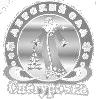 ПРИЛОЖЕНИЯПриложение 1Тематический планКоррекционно-развивающих занятий с детьмиФ.И.О./дата рожденияСфера коррекцииКоличество занятийРежим занятийЦельЗадачиИспользуемая литератураПриложение 5Журнал учета занятийМесяц1234567задание выполнил(а) хорошо - задание выполнить не смог(а) V задание выполнил(а) не точноПриложение 6Анкета для родителейФамилия, имя ребенка ________________________________________________________________Дата рождения ________________________________Адрес, телефон____________________________________________________________________________________Родители:Мать (Ф.И.О.)__________________________________________________________________________________________________________________________________________________________________________Возраст __________________________Образование_____________________________________________________________________________________профессия ___________________________________________________________________________Место работы__________________________________________________________________________________________________________________________________________________________________________Отец (Ф.И.О.)__________________________________________________________________________________________________________________________________________________________________________Возраст __________________________Образование_____________________________________________________________________________________профессия ___________________________________________________________________________Место работы ___________________________________________________________Состав семьи _________________(чел.) Семья: полная/неполнаяДругие ближайшие родственники ребенка (братья, сестры, бабушки, дедушки)_______________________________________________________________________________________________________________________________________________________________________________________________________________________________________________________________Психологический климат в семье:гармоничные взаимоотношениячастые конфликтызатрудняюсь ответитьдругое ________________________________________________________________Кто в семье преимущественно занимается воспитанием ребенка? ________________________В какое время Ваш ребенок наиболее активен? (укажите время):1-я половина дня __________________________ 2-я половина дня ____________________________Дневной сон ребенка (укажите время) _________________________________________________Какие положительные черты присущи Вашему ребенку? (подчеркните)Добрыйлюбознательныйласковыйжизнерадостныйвнимательныйспокойныйпослушныйпокладистыйзаботливыйсамостоятельныйаккуратныйобщительныйдругое ______________________________________________________________________Какие отрицательные черты присущи Вашему ребенку? (подчеркните) бросает предметы на пол не выполняет просьбы взрослых часто раздражителен бьет и кусает сверстников командует взрослыми кричит, топает ногами упрямитсядругое _______________________________________________________________________Ребенок чаще играет:со взрослымис детьмив одиночествеС какими предметами и игрушками любит заниматься Ваш ребенок? Куклы, вода Кубики, крупа Мячи, песок Машинки, бумагаРезиновые игрушки, фломастеры Меховые игрушки, мамина косметика Игрушки на веревочке, детская и взрослая одежда Пластмассовые банки с крышками Коробки, хозяйственные предметы (посуда и т.д.)Другое _______________________________________________________________________Какие навыки, на Ваш взгляд, необходимо развивать у Вашего ребенка:общение со сверстникамиобщение со взрослыминавыки самообслуживанияигровую деятельностьразвивать речьразвивать интеллектразвивать любознательностьразвивать творческие способностикроме этого __________________________________________________________________Какая помощь для Вас актуальна в данный момент?психолого-педагогическая помощь по вопросам воспитания и развития ребенка;помощь в оформлении документов, льгот и т.д.информационная (какая именно?)_____________________________________________________________________________________другая (укажите какя)Благодарим за сотрудничество!Приложение 7Социальный паспорт семьиФ.И.О. (ребенка)_____________________________________________________________________________________Наличие инвалидности (имеется или нет)_________________________________________________ Адрес постоянного или временного проживания (подчеркнуть):Город ________________________ улица_________________________________________________Дом ___________ квартира ____________ контактный телефон ______________________________Социально-бытовой статус:Ребенок родной __________________ усыновление______________ опека __________________Бытовые условия проживания:отдельная квартира, арендуемая квартира, отдельный дом, недостроенное жилье (подчеркнуть) Этаж ___________ Лифт ___________3. Наличие необходимой предметной среды (степень ее приспособленности для жизнедеятельности и личного развития ребѐнка)_______________________________________________________________________________________________________________________________Обеспечение ребенка индивидуальными средствами реабилитации (при наличии мед. показаний)______________________________________________________________________________________________________________________________________________________________Социально- средовой статус:Состав семьи (кол-во членов семьи проживающих на одной площади):______________________2.Социальный состав семьи: многодетная, полная, неполная (подчеркнуть)3.Какой по счету брак для каждого из родителей___________________________________________Родители: Мать (Ф.И.О.)__________________________________________________________________________________________________________________________________________________________________________Возраст __________________________Образование_____________________________________________________________________________________профессия ___________________________________________________________________________Место работы__________________________________________________________________________________________________________________________________________________________________________Отец (Ф.И.О.)__________________________________________________________________________________________________________________________________________________________________________Возраст __________________________Образование_____________________________________________________________________________________профессия ___________________________________________________________________________Место работы ___________________________________________________________Состояние здоровья ___________________________________________________________________Психоэмоциональная атмосфера в семье: спокойная, конфликтная (подчеркнуть)_____________________________________________________________________________________7.В каких лечебных учреждениях наблюдается и получает медицинскую помощьребенок___________________________________________________________________________________________________________________________________________________________________Спасибо!Приложение 8Протокол обследования развития ребѐнкаИ. возраст ребѐнка__________________________________________________________________Адрес_______________________________________________________________________________Причина обращения________________________________________________________________________________________________________________________________________________________Способность к восприятию информации__________________________________________________Ориентация в пространстве_____________________________________________________________Типологические особенности личности___________________________________________________Уровень развития речи_________________________________________________________________Моторика____________________________________________________________________________Особенности эмоциональной сферы:Тревожность_________________________________________________________________________Самооценка__________________________________________________________________________Страх (при наличии)___________________________________________________________________Темперамент_________________________________________________________________________Коммуникативные навыки___________________________________________________________________________________________________________________________________________________Сила воли____________________________________________________________________________Агрессивность_____________________________________________________________________________________________________________________________________________________________Особенности познавательной сферы:Восприятие__________________________________________________________________________Внимание____________________________________________________________________________Память______________________________________________________________________________Мышление___________________________________________________________________________Особенности игровой деятельности________________________________________________________________________________________________________________________________________________________________________________________________________________________________Нуждаемость в психологическойподдержке___________________________________________________________________________________________________________________________________________________________________________________________________________________________________________________Дополнительная информация (при наличии)______________________________________________________________________________________________________________________________________________________________________________________________________________________Дата обследования	подпись педагога-психолога	расшифровка подписиПриложение 9Протокол первичного обследования ребѐнкаИ. ребѐнка_________________________________________________________________________Возраст ребѐнка_______________________________________________________________________Адрес_______________________________________________________________________________Сведения о семье_____________________________________________________________________________________________________________________________________________________________________________________________________________________________________________Сведения о состоянии здоровья_________________________________________________________________________________________________________________________________________________________________________________________________________________________________Способность устанавливать контакт_________________________________________________________________________________________________________________________________________Преобладающее настроение на начало занятия________________________________________________________________________________________________________________________________На конец занятия_____________________________________________________________________Эмоциональный контакт ребѐнка с родителями____________________________________________ _____________________________________________________________________________________Дополнительная информация (при наличии)___________________________________________________________________________________________________________________________________________________________________________________________________________________________________________________	_________________________	/_________________/Дата обследования	подпись педагога-психолога	расшифровка подписиПриложение 10Опросник для родителейУважаемые родители! С целью отслеживания динамики в развитии Вашего ребенка, просим Вас ответить на вопросы анкеты.Ф.И.О. родителя _____________________________________________________________ Дата заполнения ____________________________С каким настроением Ваш ребенок идет в ЛЕКОТЕКУ?с хорошим,  идет с желанием;не хочет идти, капризничает;бывает по-разному;другое ________________________________________________________________Какие изменения (как положительные, так и отрицательные) Вы наблюдаете у ребенка с начала посещения ЛЕКОТЕКИ?_____________________________________________________________________________________________________________________________________________________________________________________________________________________Как изменилась игровая деятельность Вашего ребенка?игры ребенка стали разнообразнее;ребенок стал играть с игрушками, с которыми раньше не играл (укажите, с какими)________________________________________________________________ребенок стал привлекать к совместным играм маму, папу, других родственников;ребенок стал активнее использовать речь во время игры (комментировать игровые действия, вступать в диалог с партнером по игре);другое _______________________________________________________________Оцените по 5-ти бальной шкале психолого-педагогическую помощь, оказываемую Вашему ребенку специалистами ЛЕКОТЕКИ1	2	3	4	5Оцените по 5-ти бальной шкале психолого-педагогическую помощь, оказываемую Вам по вопросам воспитания и развития ребенка (рекомендации, беседы, консультации, методические материалы)1	2	3	4	5Ваши замечания, предложения, пожелания по организации работыЛЕКОТЕКИ________________________________________________________________________________________________________________________________________________________________________________________________________________________________________________________________________________________________________________________________________________________________________________________________________________________________Спасибо за сотрудничество!Приложение 1115 правил для родителей, воспитывающих «особого» ребенка.Никогда не жалейте ребенка из-за того, что он не такой, как все.Дарите ребенку свою любовь и внимание, но не забывайте, что есть и другие члены семьи, которые в них тоже нуждаются.Организуйте свой быт так, чтобы никто в семье не чувствовал себя «жертвой», отказываясь от своей личной жизни.Не ограждайте ребенка от обязанностей и проблем. Решайте все дела вместе с ним.Предоставьте ребенку самостоятельность в действиях и принятии решений.Следите за своей внешностью и поведением. Ребенок должен гордиться вами.Не бойтесь отказать ребенку в чем-либо, если считаете его требования чрезмерными.Чаще разговаривайте с ребенком. Помните, что ни телевизор, на радио не заменят вас.Не ограничивайте ребенка в общении со сверстниками.Не отказывайтесь от встречи с друзьями, приглашайте их в гости.Чаще прибегайте к советам педагогов и психологов.Больше читайте, и не только специальную литературу, но и художественную.Общайтесь с семьями, где есть дети с такими же проблемами в развитии. Передавайте свой опыт и перенимайте чужой.Не изводите себя упреками. В том, что у вас «особый» ребенок, вы не виноваты.Помните, что когда-нибудь ребенок повзрослеет и ему придется жить самостоятельно. Готовьте его к будущей жизни, говорите о ней.Приложение 12Советы Хеймо Лангинвайния(опубликованные в книге «Пегас», изданной Союзом инвалидов в Финляндии).Самолечение утомленияПерестаньте отрицать проблему. Остановитесь. Поразмышляйте. Выслушайте свой организм, свои мысли и чувства. Вам разрешено быть усталой.Не уединяйтесь, завяжите контакты с другими. Не делайте все сами.Изменяйте условия или уходите.Снизьте скорость и отдохните. Старайтесь найти важнейшие проблемы и решайте их.Научитесь говорить нет. Говорите только за себя и откажитесь от неумеренных просьб.Научитесь отдавать. Не старайтесь все делать сами. Отдайте другим часть Ваших забот.Переоцените Ваше достоинство. Оберегайте силы, сосредоточиваясь только на существенном.Старайтесь быть умеренным во всех областях жизни. Осознайте собственные желания, связанные с Вашей личной жизнью и работой.Заботьтесь о своем физическом здоровье. Правильно питайтесь, достаточно спите, проходите регулярно медосмотры.Не волнуйтесь напрасно. Напрасные переживания ничего не меняют. Научитесь терпеть неудачи. Сохраняйте Ваше чувство юмора и завяжите контакты с хорошими, интересными людьми. Будьте разумно ленивыми. Заботьтесь о своем психическом здоровье.Приложение 13Информация для родителейЦелью деятельности Лекотеки является обеспечение психолого-педагогического сопровождения детей до 7 лет с нарушениями в развитии для социализации, формирования предпосылок учебной деятельности, поддержки развития личности детей и оказания психолого-педагогической помощи родителям (законным представителям).В Лекотеку принимаются дети до 7 лет по заявлению родителей (законных представителей), на основании заключения окружной психолого-медико-педагогической комиссии и справки о состоянии здоровья ребенка.Занятия с детьми в Лекотеке проводятся специалистами в индивидуальной или групповой форме, не реже 2-х раз в неделю, в сопровождении родителей. Продолжительность занятия зависит от психофизического и психоэмоционального состояния ребенка (не более 40 мин.)Родители принимают активное участие в занятиях, повышают свою психолого-педагогическую компетенцию (посещают консультации специалистов, родительские собрания, выполняют рекомендации специалистов, изучают психолого-педагогическую литературу и т.д.).5. Для составления индивидуальной программы психолого-педагогического сопровождения ребенка и отслеживания динамики развития проводится психолого-педагогическое обследование ребенка.С целью обследования семьи и ребенка в различных режимных ситуациях в естественной среде социальный педагог (или педагог-психолог) осуществляет выезд на дом воспитанников 2 раза в год по согласованию с родителями.При посещении Лекотеки ребенку и родителям обязательно иметь сменную обувь, при необходимости – комплект сменного белья, индивидуальные средства гигиены для ухода за ребенком.Своевременно сообщать специалистам Лекотеки о болезни ребенка или невозможности посещать занятия по уважительной причине.ПРИНЯТА:На заседании педагогического совета МБДОУ д/с № 3 «Тополек»Протокол педагогического совета №1 от 04.10.2016гУТВЕРЖДЕНА:Заведующий МБДОУ д/с № 3 «Тополек»Н.М. ЧугуеваПриказ № 15 от 04.10.2016г2.Вовлечениеродителейвпроцессыобследования,обследования,стимуляциистимуляцииразвитиядетей, психопрофилактики и психокоррекции.детей, психопрофилактики и психокоррекции.детей, психопрофилактики и психокоррекции.детей, психопрофилактики и психокоррекции.детей, психопрофилактики и психокоррекции.3.Обучениеродителейивоспитателей,воспитателей,специалистовспециалистовобразовательныхобразовательныхПознавательное2 разаразвитиев неделюРазвитие речи2 разав неделюРисование1 разав неделюЛепка1 разв неделиИтого6 занятийв неделюИгра2 раза в неделю2 раза в неделюСовместная2 раза в неделю2 раза в неделюдеятельность детей,педагога и родителяПриложение 2Приложение 2Содержание занятияМесяцМесяц№Тема занятияНаименование форм работы, упражненийКол - во(без подробных описаний)занятийПриложение 3Приложение 3Режим дня лекотекиРежим дня лекотекиРежим дня лекотекиРежим дня лекотекиРежим дня лекотекиВремяМероприятия15.00 – 15.301.Прием детей, игры, беседыПрием детей, игры, беседы2.Коррекционно-развивающие занятия соКоррекционно-развивающие занятия соКоррекционно-развивающие занятия соспециалистами:15. 30 – 16.00Занятие № 116.00 – 16.30Занятие № 216.30 – 17.00Занятие № 316.35 - 16.453.Минутка слушания музыкиМинутка слушания музыки16.45 – 16.554.Минутка движений16.55 – 17.105.Литературная минутка.Литературная минутка.17.10 – 17.306.  Игры, индивидуальная работа.6.  Игры, индивидуальная работа.6.  Игры, индивидуальная работа.6.  Игры, индивидуальная работа.Уход детей домойУход детей домойПриложение 4Приложение 4Приложение 4Список детей лекотекиСписок детей лекотекиСписок детей лекотекиСписок детей лекотекиСписок детей лекотеки№Ф.И. ребенкаДатаДомашний адрес,Ф.И.О. родителейФ.И.О. родителейрождениярождениятелефон1мама –мама –папа –папа –№Ф.И.О.Дата занятия/ результат занятия